 	Sekce vysokohorské turistiky KČT 	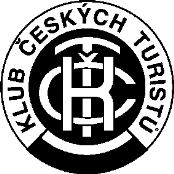 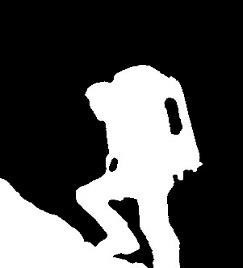    Metodická informace č. 1/2021  ALPY – rozdělení horstva, historie alpinismu (dodatky 2021)Autoři: Ing. Ladislav Jirásko, Otokar SimmVydáno r. 1999: Alpy-Vydavatelství horské literatury Lysá nad Labem ve spolupráci se sekcí VHT KČT v edici Naučná literatura (sv.č.7)Dodatky v roce 2021 na základě usnesení sekce VHT KČT zpracoval Mgr. Václav Průcha:V kapitole 1. ÚVOD:Str.2: ve druhém odstavci zkrátit druhou větu: „Od Apenin jsou Alpy odděleny sedlem Col di Altare (459 m n.m.)“.Str.3: odstavec „Stávající ledovce…“ doplnit větou: „Uvedené hodnoty jsou z devadesátých let minulého století, v současnosti pokračuje zmenšování ledovců.“Str.4: doplnit první větu třetího odstavce: „Nejvyšší hora Alp a celé Evropy, Mont Blanc….“V kapitole 2. ROZDĚLENÍ ALP: Str.5: první větu upřesnit: „Z geomorfologického hlediska patří subsystém Alpy do Alpsko-himálajského systému a dělí se na dvě základní provincie – Západní Alpy a Východní Alpy.“  V kapitole 3. ZÁPADNÍ ALPY:Str.6: druhý odstavec: „Kartografové oficiálně rozdělují Západní Alpy do sedmnácti geomorfologických celků s tím, že v některých zdrojích se ještě vyčleňuje skupina Mont Blancu ze Savojských Alp jako samostatný celek, v některých zdrojích je přímo místo názvu Savojské Alpy používán název Montblanský masiv.Str.6:   „1. Ligurské A.,….17. Sankt Gallenské A. (Appenzellské A.)“Str.6: „Geologicky se dělí Západní Alpy na tři subprovincie: Vnitřní krystalické Západní Alpy, Vnější krystalické Západní Alpy a Severní vápencové Západní Alpy“Str.6: „Do Vnějších krystalických Západních Alp patří Přímořské Alpy,…..,Urnské Alpy, Glarnské Alpy a Sankt Gallenské Alpy.“Str.6: „Do Severních vápencových Západních Alp patří Švýcarský Jura“Str.6: LIGURSKÉ ALPY (Alpi Liguri): vyškrtnout „popř. Passo dei Giovi“ Str.7: „Nejvyšší horou je Punta Marguareis, vysoká 2 650 m.“Str.7: PŘÍMOŘSKÉ ALPY (Alpes Maritimes) Str.8: druhý odstavec: „…na přelomu 19. a 20. století…“Str.8: PROVENSÁLSKÉ ALPY (Alpes de Provence)Str.9: „Nejvyšší horou je Tete de l´Estrop, 2962 m.“  (ne uvedený název Gran Barre)Str.9: KOTTICKÉ ALPY (Alpi Cozie)Str.10: DAUPHINÉSKÉ ALPY (Alpes du Dauphine)Str.10: GRAJSKÉ ALPY (Alpi Graie)Str.11: VANOISE (Massif de la Vanoise): „Nejvyšší horou je…Grande Casse (3855 m).“Str.12: SAVOJSKÉ ALPY (Massif du Mont Blanc)Str.13: WALLISKÉ ALPY (Walliser Alpen, Alpes valaisannes, Alpi Pennine)Str.15: FREIBURSKÉ ALPY (Freiburger Voralpen)Str.15: BERNSKÉ ALPY (Berner Alpen)Str.16: LEPONTSKÉ ALPY (Alpi Lepontine, Tessiner Alpen)Str.17: ADULSKÉ ALPY (Adula Alpen)Str.17: URNSKÉ ALPY (Urner Alpen)Str.17: GLARNSKÉ ALPY (Glarner Alpen)Str.18: SANKT GALLENSKÉ ALPY (Appenzeler Alpen): doplnit „Česky nazývané Svatohavelské Alpy“  V kapitole 4. VÝCHODNÍ ALPY:Str. 19: druhá věta: „Východní Alpy v současné době geomorfologové dělí na 63 orografických celků“ //u některých ze 75 horských „skupin“ uváděných následně v brožuře – str.19-21 – budou v tomto dodatku příslušná upřesnění//Str.19: druhý odstavec: „Z geologického hlediska se provincie Východní Alpy dělí na tři subprovincie: Severní vápencové Východní Alpy, Centrální krystalické Východní Alpy a Jižní vápencové Východní Alpy“.Str.21: BREGENZSKÝ LES (Bregenzer Wald)Str.21: LECHQUELLEN (Lechquellengebirge): česky „Pohoří pramenů Lechu“Str.22: VERWALL: toto pohoří řadí současná geomorfologie do Centrálních krystalických Východních AlpStr.22: SAMNAUN: toto pohoří řadí současná geomorfologie do Centrálních krystalických Východních AlpStr.23: WETTERSTEIN a MIEMINGER KETTE: obě tato pohoří jsou považována na samostatné geomorfologické celky; Nejvyšším vrcholem Mieminger Kette je Hochplattig (2768 m).Str.23: BAVORSKÉ PŘEDHŮŘÍ: česky je též uváděno jako Bavorské PředalpíStr.25: DIENTER BERGE: oficiální název tohoto pohoří je Dientener Berge; často je uváděn i jeho druhý neoficiální název: Salzburger Schieferalpen.Str.28: MÜRZSTEGER ALPEN: nejvyšší vrchol má správný název Hohe Veitsch (1982 m).Str.29: PLESSURSKÉ ALPY: druhá věta je správně: „Jsou tvořeny několika výraznými masivy, které převyšují výšku 2500 m.“Str.30: ORTLER (Alpi dell´Ortles)  Str.33: BERGAMSKÉ ALPY (Bergamasker Alpen, Alpi e Prealpi Bergamasche)Str.34: SARNTÁLSKÉ ALPY (Sarntaler Alpen, Alpi Sarentine)Str.35: TUXSKÉ ALPY (Tuxer Alpen): opravit název, nejedná se o předhůříStr.35 – 38: zde je postupně uvedeno 9 horských skupin, které patří do jednoho geomorfologického celku, kterým jsou VYSOKÉ TAURY (Hohe Tauern):VENEDIGERGRUPPE (Grossvenediger – 3666 m),RIESERFERNERGRUPPE (Hochgall, it.Collalto – 3436 m)GLOCKNERGRUPPE (Grossglockner – 3798 m)GRANATSPITZEGRUPPE (Grosser Muntanitz – 3232 m) SCHOBERGRUPPE (Petzeck – 3283 m)VILLGRATENGRUPPE (Weisse Spitze – 2963 m)GOLDBERGGRUPPE (Hocharn – 3254 m)KREUZECKGRUPPE (Mölltaler Polinik – 2784 m)ANKOGELGRUPPE (Hochalmspitze – 3360 m)Str.38 - 39:   zde jsou uvedeny 4 horské skupiny, které patří do jednoho geomorfologického celku, kterým jsou NÍZKÉ TAURY (Niedern Tauern):  RADSTÄDTER TAUERN (Weiseck – 2711 m)SCHLADMINGER TAUERN (Hochgolling – 2863 m)ROTTENMANNER TAUERN A WÖLZER TAUERN (Gr. Bösenstein- 2448 m, Rettkirchspitze – 2475 m)SECKAUER TAUERN (Geierhaupt – 2417 m) Str. 39: NOCKBERGE A GURKTALER ALPEN: obě skupiny tvoří jeden geomorfologický celek; nejvyšším vrcholem je Eisenhut (2441 m)Str. 39: LAVANTALSKÉ ALPY: nejvyšším vrcholem je Zirbitzkogel (2396 m)Str.39: HORY VÝCHODNĚ OD ŘEKY MUR (německy: Randgebirge östlich der Mur)Str.40: GARDSKÉ HORY (it. Gardesana)Str.40: DOLOMITY (it. Dolomiti)Str.42: FLEIMSTÁLSKÉ ALPY (it. Dolomiti di Fiemme): nejvyšší vrchol správně Cima d´Asta (2847 m)Str.42: VICENTINSKÉ ALPY (it. Prealpi Vicentine)Str.42 - 43: KARNSKÉ ALPY (něm. Karnische Alpen, it. Alpi Carniche): jeden geomorfologický celek s nejvyšším vrcholem Hohe Warte (it. Monte Coglians - 2780 m)Str.43: GAILTALSKÉ ALPY: tvoří jeden geomorfologický celek spolu s Lienzskými Dolomity; nejvyšší vrchol Grosse Sandspitze (2772 m)Str.43: JULSKÉ ALPY (slov. Julijske Alpe, it. Alpi Giulie)Str.44: KARAVANKY: nejvyšší vrchol Veliki Stol, něm. Hochstuhl (2236 m)Str.44: KAMNICKO-SAVINJSKÉ ALPY (slov.Kamniško-Savinjske Alpe): nejvyšší vrchol Grintovec (2558 m)Str.44: POHORJE (něm. Bachergebirge)V kapitole 5. OBJEVOVÁNÍ ALP, HISTORIE ALPINISMU:  není třeba dodatkůV kapitole 6. POUŽITÁ LITERATURA: doplnitFyzická geografie Evropy; Prof. RNDr. Václav Král. DrSc., Academia, 1999  Rakouské Alpy; Ivo Petr, Mirago, 2002Italské Alpy, 1. východ; Ivo Petr, Mirago, 2000Italské Alpy, 2.západ; Ivo Petr, Mirago, 2001Francouzské Alpy; Ivo Petr, Mirago, 1999Slovinské a chorvatské hory; Ivo Petr, Mirago, 2000Alpy, turistický průvodce; kol.autorů, Rough Guides, Jota, 2012Všechny alpské čtyřtisícovky; Peter Donatsch, AT Verlag München, Junior, 2009Časopis Lidé a hory, 2002 – 2021webové stránky OEAV, DAV, CAI, CAF, SAC a PZSwebové stránky Přírodovědecké fakulty UK: https://www.natur.cuni.cz/geografieStr.55 – 61: Informace o Alpenvereinu jsou z roku 1999, aktuální informace jsou na https://alpenverein.cz/